During the period from 04/01/2022 to 04/30/2022 the Commission accepted applications to assign call signs to, or change the call signs of the following broadcast stations. Call Signs Reserved for Pending Sales Applicants New or Modified Call SignsPUBLIC NOTICE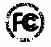 PUBLIC NOTICEReport No. 662Media Bureau Call Sign Actions05/16/2022Call SignServiceRequested ByCityStateFile-NumberFormer Call SignNoneRow NumberEffective DateCall SignServiceAssigned ToCityStateFile NumberFormer Call Sign104/01/2022KRCO-FMFMHORIZON BROADCASTING GROUP LLCPRINEVILLEORKLTW-FM204/01/2022WOCYFMEAST BAY BROADCASTING, INC.APALACHICOLAFLWOYS304/01/2022WOYSFMEast Bay Broadcasting, Inc.CARRABELLEFLWOCY404/06/2022KJYRFMGrowing Christian FoundationNEWPORTWAKZIU-FM504/06/2022KZOD-LDLDDE MUJER A MUJER INTERNATIONALODESSATXKZOD-LP604/06/2022WNKY-LDLDMARQUEE BROADCASTING KENTUCKY, INC.BOWLING GREENKYW16EI-D704/07/2022WNSH-LDLDLowcountry 34 Media, LLCSPRING HILLTNW09DM-D804/09/2022KSAIFMEDUCATIONAL MEDIA FOUNDATIONSALEMORKWBX904/11/2022WJNHFMWORD RADIO EDUCATIONAL FOUNDATIONCONWAYNHWMTP1004/12/2022KXCY-LDLDROSELAND BROADCASTING, INC.CHEYENNEWYK18NV-D1104/12/2022KXXW-LDLDROSELAND BROADCASTING, INC.TYLERTXK13NY-D1204/18/2022KLHP-LDLDRADIANT LIFE MINISTRIES, INC.DallasTXK26PS-D1304/19/2022KGKM-LDLDSagamoreHill of Kansas City Licenses, LLCJEFFERSON CITYMOK36LJ-D1404/19/2022KXSH-LDLDSagamoreHill of Minneapolis, LLCROCHESTERMNK35PC-D1504/19/2022WXSG-LDLDSagamoreHill of Kansas City Licenses LLCJACKSONVILLEILW27ES-D1604/19/2022WXSL-LDLDSagamoreHill of Kansas City Licenses, LLCCHAMPAIGNILW14ES-D1704/20/2022KJEBFMIHM LICENSES, LLCSEATTLEWAKJR-FM1804/20/2022KJR-FMFMIHM LICENSES, LLCSEATTLEWAKUBE1904/20/2022KMBYAMHANFORD YOUTH SERVICES INCMONTEREYCAKNBI2004/20/2022WDME-CDDCTV-49, Inc.WOODSTOCKVAWAZT-CD2104/20/2022WLOQFMEDUCATIONAL MEDIA FOUNDATIONOIL CITYPAWKQW-FM2204/26/2022KVLMFMVCY AMERICA, INC.LAMESATXKTXC-F C C-